网络公开信息表用人单位名称北京檀城慧鑫环保科技有限公司北京檀城慧鑫环保科技有限公司北京檀城慧鑫环保科技有限公司建设单位地址北京市密云区巨各庄镇郝家庄村用人单位联系人郑某峰技术服务项目组人员名单韩波、刘洋、刘新宇韩波、刘洋、刘新宇韩波、刘洋、刘新宇现场调查人员韩波、刘洋现场调查时间2023.9.19现场检测人员韩波、刘洋、刘新宇现场检测时间2023.9.20用人单位陪同人郑某峰郑某峰郑某峰证明现场调查、现场采样、现场检测的图像影像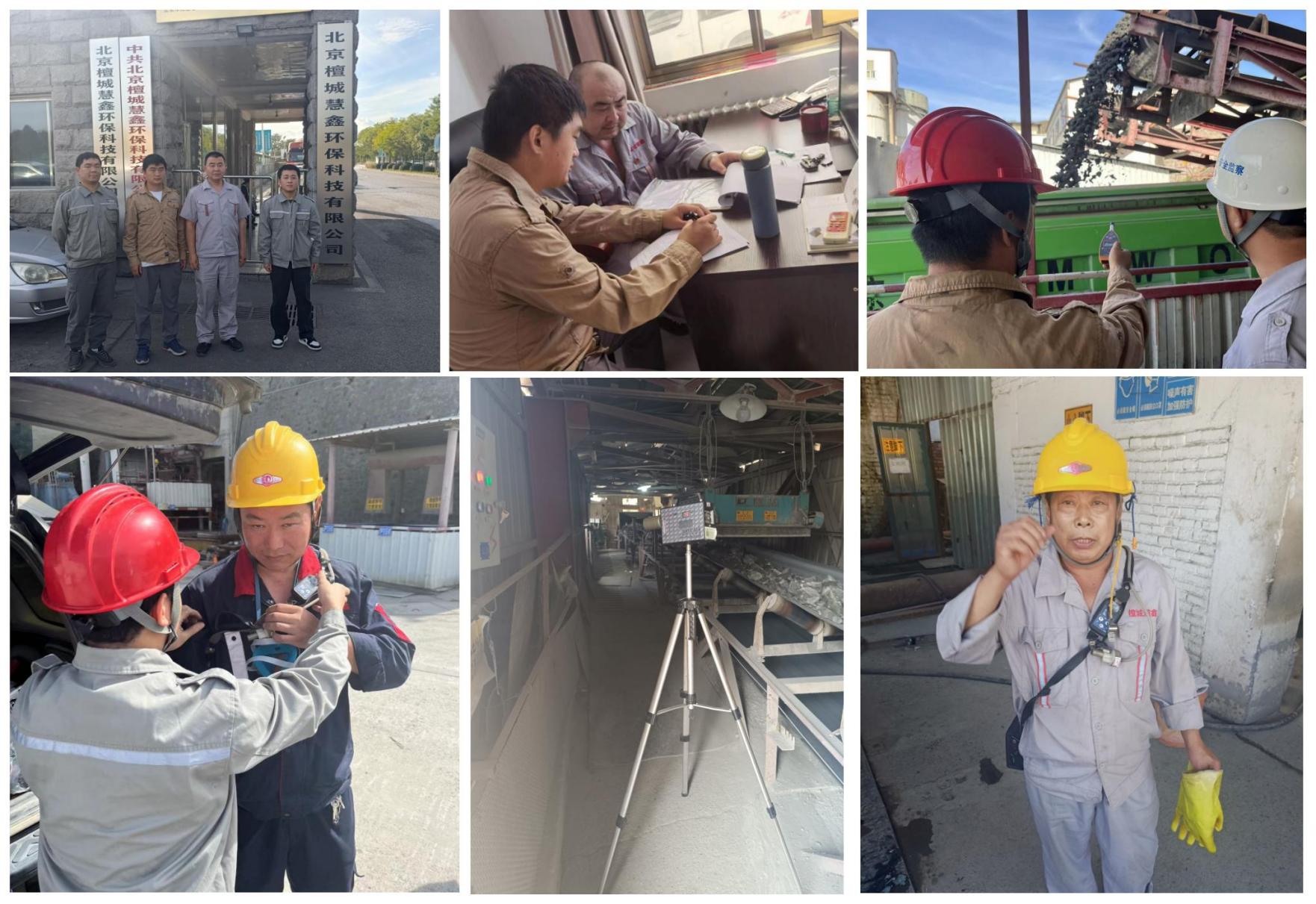 